Kerrilyn Merino & Poll Merino StudFor Sale at Australian Sheep & Wool Show 2021 & bendigo Auctions Plus on-line Sale, Sunday 18th July @1.00pmKerrilyn Merino & Poll Merino StudFor Sale at Australian Sheep & Wool Show 2021 & bendigo Auctions Plus on-line Sale, Sunday 18th July @1.00pmKerrilyn Merino & Poll Merino StudFor Sale at Australian Sheep & Wool Show 2021 & bendigo Auctions Plus on-line Sale, Sunday 18th July @1.00pmTag 19.T107 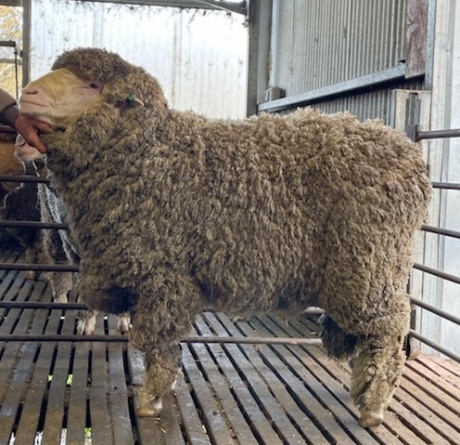  19.T107 is a AI bred son of Mulloorie Elliot and was a member of our 2020 pen of 3 at Loddon Valley. For a twin reared lamb, it is unusual to be picked out at a young age. Has an exceptional testing long stapled fine, medium fleece and a great dual purpose body.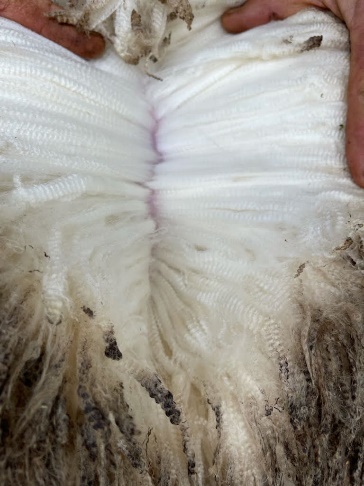 tag 19.48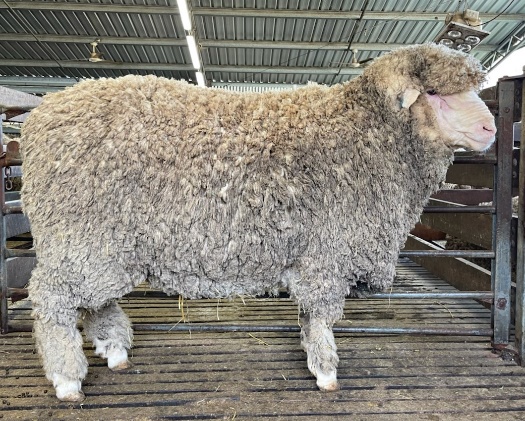 19.48 is another AI son of Mulloorie Elliot and has a good testing medium wool and a great square stance. Has a rear end any meat breed would be proud of.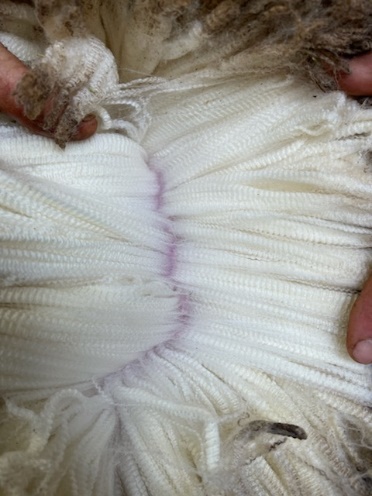 tag 19.80 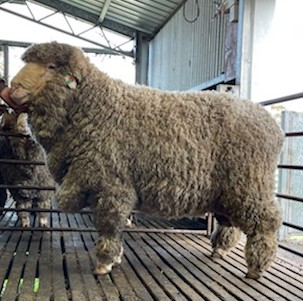 19.80 has a very long and deep body and a sire’s big boof head. Sired by our Mount Youlong sire over a South Australian Lambex ewe.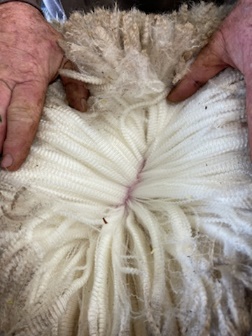 Tag 20.1 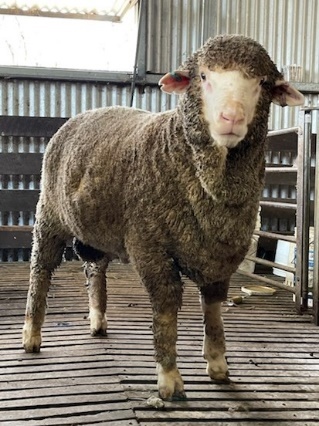 20.1 has number 1 tag for a reason. First son offered from 18.p087 our Reserve Champion.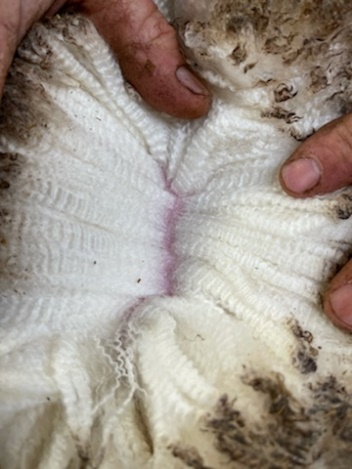 Tag 20.55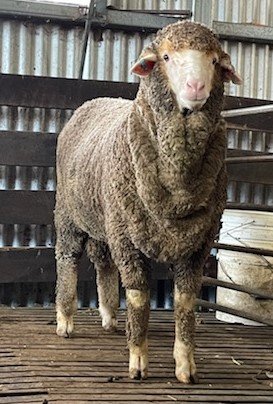 20.55 is a very similar ram to 20.1 with a very similar pedigree. Sired by 18.p100 another son of pink 44 out of a maiden ewe.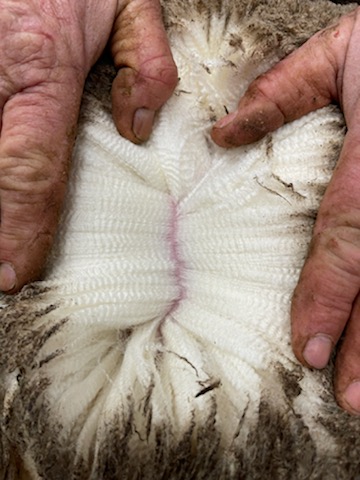 Tag 20.41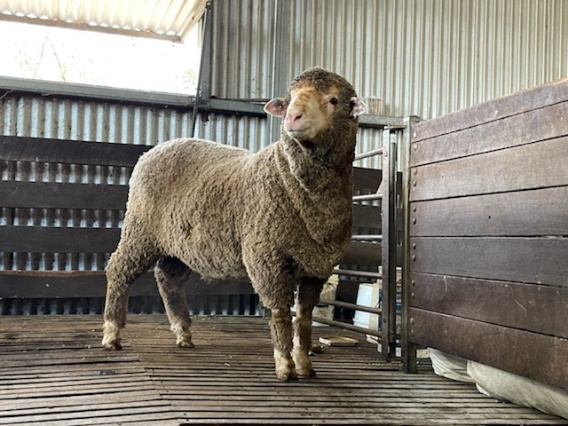 20.41 has a White River grandfather so has inherited a bigger body than the other 2 March shorn rams. Is a true dual-purpose sire with a big backside and a very good testing bold wool. Is the 2nd heaviest ram in his drop.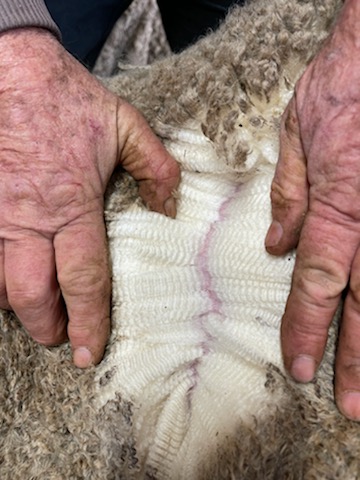 